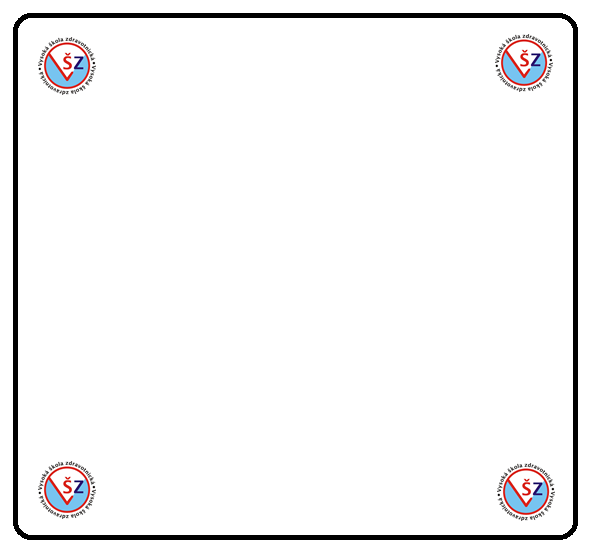                                                                  Berodual NInhalační přípravek s bronchodilatačními účinkyÚčinná látka: Ipratropii bromidum + fenoteroli hydrobromidumTerapeutické indikace - astma, CHOPNPrevence a léčba chronické bronchiální obstrukceAkutní astmatický záchvat (2 inhalační dávky) --> nedojde-li ke zmírnění neboodstranění potíží po 5 min, možno podání opakovatKontraindikace – hypertrofická obstrukční kardiomyopatie, tachyarytmie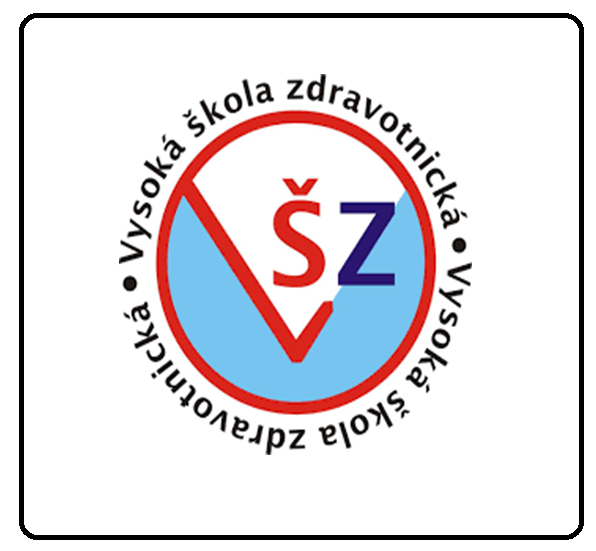                                                                      BricanylInjekční roztok.Účinná látka: Terbutalini sulfasBronchodilatans, antiastmatikum, β-2 spazmomymetikumTerapeutické indikace – bronchiální astma, chronická bronchitida, emfyzém plicKontraindikace – hypersenzitivita na kteroukoli složku přípravkuMůže vyvolat hypokalémii                                                                     HeparinInjekční roztokÚčinná látka: Heparinum natricumAplikace subkutánně a intravenózněAntikoagulans k profylaxi a terapii bšech forem trombóz, tromboembolií,hluboké žilní trombózy, embolizace plicKontraindikace – krvácení, žaludeční nebo dvanáctníkové vředy, jícnové varixy, hrozící potrat, trombocytopenieAntidotum = Protamin sulfát                                                                   RemestypInjekční roztok Účinná látka: TelipressinumVazokonstrikční a protikrvácivý účinekNejvýraznější změnouo je pokles průtoku krve ve splanchnické oblasti,čímž dochází ke snížení průtoku krve játry a poklesu portálního tlakuTerapeutické indikace – krvácení z jícnových varixů, gastrických a duodenálních vředů, metoragie, porod, potratKontraindikace: v průběhu těhotenství